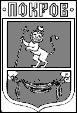 ПОСТАНОВЛЕНИЕГлавы Администрации города ПокровПетушинского района Владимирской области19.04.2018												№ 245Об утверждении Положения о порядке проведения мониторинга муниципальных нормативных правовых актов Администрации города ПокровРуководствуясь Федеральным законом от 17.07.2009 № 172-ФЗ «Об антикоррупционной экспертизе нормативных правовых актов и проектов нормативных правовых актов», Федеральным законом от 25.12.2008 № 273-ФЗ «О противодействии коррупции», в целях правового регулирования отношений в области нормотворчества, усиления контроля за своевременным приведением нормативных правовых актов в соответствие с федеральным законодательством и законодательством Владимирской области, а также в соответствии с Уставом муниципального образования «Город Покров»: П О С Т А Н О В Л Я Ю:1. Утвердить Положение о порядке проведения мониторинга муниципальных нормативных правовых актов Администрации города Покров Петушинского района Владимирской области согласно приложению.2. Настоящее постановление вступает в силу со дня подписания и подлежит размещению на официальном сайте.И.о. главы Администрации								Д.В. РоговПриложениек постановлению главы Администрации города Покровот 19.04.2018  № 245ПОЛОЖЕНИЕО ПОРЯДКЕ ПРОВЕДЕНИЯ МОНИТОРИНГА МУНИЦИПАЛЬНЫХНОРМАТИВНЫХ ПРАВОВЫХ АКТОВ АДМИНИСТРАЦИИ ГОРОДА ПОКРОВ ПЕТУШИНСКОГО РАЙОНА ВЛАДИМИРСКОЙ ОБЛАСТИ1. Мониторинг муниципальных нормативных правовых актов (далее - мониторинг) предусматривает комплексную и плановую деятельность, осуществляемую Администрацией города Покров Петушинского района Владимирской области (далее - Администрация) в пределах своих полномочий, по сбору, обобщению, анализу и оценке информации для обеспечения принятия (издания), изменения или признания утратившими силу (отмены) актов муниципального образования «Город Покров».2. Мониторинг осуществляет юрист Администрации.3. Целями проведения мониторинга являются:- приведение в соответствие с нормами действующего законодательства муниципальной нормативной базы;- выявление потребностей в принятии, изменении или признании утратившими силу муниципальных нормативных правовых актов;- устранение коллизий, противоречий, пробелов в муниципальных нормативных правовых актах;- выявление коррупциогенных факторов в муниципальных нормативных правовых актах;- повышение эффективности правоприменения.4. Мониторинг включает в себя сбор, обобщение, анализ и оценку практики применения действующего законодательства.5. Основаниями проведения мониторинга являются:- внесение изменений в федеральное и региональное законодательство;- анализ применения муниципальных нормативных правовых актов муниципального образования «Город Покров» в определенной сфере;- получение информации прокуратуры Петушинского района в порядке статьи 9 Федерального закона «О прокуратуре Российской Федерации»;- обращения граждан, юридических лиц, индивидуальных предпринимателей, органов государственной власти, депутатов представительных органов муниципальных образований, в которых указывается на несовершенство муниципальной нормативной базы.6. При осуществлении мониторинга для обеспечения принятия (издания), изменения или признания утратившими силу (отмены) муниципальных нормативных правовых актов обобщается, анализируется и оценивается информация о практике их применения по следующим критериям:а) несоблюдение гарантированных прав, свобод и законных интересов человека и гражданина;б) наличие нормативных правовых актов Президента Российской Федерации, Правительства Российской Федерации, федеральных органов исполнительной власти, органов государственной власти Владимирской области, иных государственных органов и организаций, а также муниципальных нормативных правовых актов, необходимость принятия (издания) которых предусмотрена актами большей юридической силы;в) несоблюдение пределов компетенции органа местного самоуправления при издании муниципального нормативного правового акта;г) наличие в муниципальном нормативном правовом акте коррупциогенных факторов;д) неполнота в правовом регулировании общественных отношений;е) коллизия норм права;ж) наличие ошибок юридико-технического характера;з) искажение смысла положений муниципального нормативного правового акта при его применении;и) неправомерные и необоснованные решения, действия (бездействие) при применении муниципального нормативного правового акта;к) использование норм, позволяющих расширительно толковать компетенцию органа местного самоуправления;л) наличие (отсутствие) единообразной практики применения нормативных правовых актов;м) количество и содержание заявлений по вопросам разъяснения нормативного правового акта;н) количество вступивших в законную силу судебных актов об удовлетворении (отказе в удовлетворении) требований заявителей в связи с отношениями, урегулированными муниципальными нормативными правовыми актами, и основаниями их принятия.7. По результатам проведения мониторинга Администрацией разрабатываются проекты муниципальных нормативных правовых актов, а также вносятся предложения в планы нормотворческой деятельности Администрации, муниципального образования «Город Покров».В случае выявления в процессе проведения мониторинга необходимости совершенствования федеральных и региональных законов и иных нормативных правовых актов предложения Администрации направляются в прокуратуру Петушинского района, или в прокуратуру Владимирской области, или соответствующим субъектам законодательной инициативы.8. В случае внесения изменений в федеральное и региональное законодательство, влекущих изменения муниципальной нормативной базы, мониторинг проводится в течение 30 дней с момента издания федерального и регионального закона.В случае, если основаниями к проведению мониторинга являлись обращения граждан, юридических лиц, индивидуальных предпринимателей, органов государственной власти, депутатов Совета народных депутатов города Покров, а также информация прокуратуры в порядке ст. 9 Федерального закона «О прокуратуре Российской Федерации», мониторинг осуществляется в течение 30 дней со дня их поступления.О результатах мониторинга в указанных случаях сообщается обратившемуся лицу.